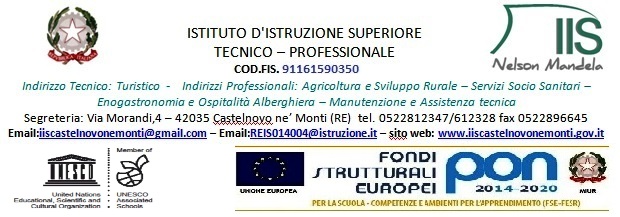 A.S. 2018-2019 Orario di ricevimento individuale docentiINDIRIZZO: SERVIZI PER L’AGRICOLTURACognome e NomeGiornoOrarioSedeAlbiolo GioacchinoMartedì10.00-11.00Via Roma ex-PreturaAltieri NicolettaVenerdì11.00-12.00Sede AlberghieroBianchi AnnaLunedì9.00-10.00Via RomaBonasoni MarinaMercoled’11.00-12.00Sede Via MorandiConsolini M.GraziaMercoledì11.10-12.00Sede AgrarioCorcione ImmaMercoledì9.00-10.00Sede AgrarioCutrupi CarmelaGiovedì11.00-12.00Sede AgrarioDi Carlo DinoSabato9.00-10.00Sede AgrarioDi Matteo RuggieroLunedì10.05-11.00Sede AgrarioDi Tria NicolaSabato10.05-11.00Sede AgrarioFavali MatteoMartedì9.00-10.00Sede AgrarioFerrari MicheleLunedì10.10-11.05Sede AgrarioFerrari SaraLunedì11.00-12.00Sede AgrarioForte SamanthaVenerdì9.00-10.00Via Roma ex-PreturaFrignani FabrizioMercoledì   previo appuntamento10.00-11.00Via Roma ex-PreturaFuschillo LucianoLunedì10.05-11.00Sede Via MorandiGallo AnnaMercoledì10.00-11.00Sede AgrarioGatti MarcoVenerdì9.00-10.00Sede centraleGiovanniello Myriam LuciaLunedì9.00-10.00Sede AgrarioGiusti GiuseppeSabato11.00-12.00Sede AgrarioGrella FiorellaMartedì11.00-12.00Sede AgrarioLarcinese  SandroLunedì10.00-11.00Sede AlberghieroLeone WalterLunedì10.00-11.00Sede AgrarioMaioli LucianaMartedì9.00-10.00Sede AgrarioManfredi FedericoMercoledì10.00-11.00Sede Via MorandiManstretta SilviaSabato10.00-11.00Sede AgrarioMargini AnnaLunedì8.00-9.00Sede Via MorandiMeroni AnnamariaMercoledì10.00-11.00Sede Via MorandiMonti MassimoMartedì9.00-10.00Sede AgrarioOrlandini SabrinaVenerdì10.00-11.00Sede AgrarioParasporo M.GabriellaLunedì9.00-9.55Sede AlberghieroPerniola RacheleMercoledì9.00-9.55Sede AlberghieroPistelli CinziaGiovedì9.00-9.55Sede AgrarioRoccasalvo AngeloLunedì9.00-10.00Sede AgrarioSabbadini SilviaMercoledì11.00-12.00Sede AgrarioSforza RobertaSabato11.00-12.00Sede AgrarioSorrentino Francesco M.Venerdì13.00-14.00Sede AgrarioTiburzi SaraMartedì11.30-12.00Sede AgrarioTaddei FedericaLunedì10.00-11.00Sede AgrarioVarvara Casella AntonioGiovedì11.00-12.00Sede AgrarioVergari EnricaLunedì10.00-11.00Sede Via MorandiVolpe FabioVenerdì11.00-12.00Sede AgrarioZanettini MirellaSabato10.00-11.00Sede AgrarioZumbo FrancescoMercoledì10.00-11.00Sede Agrario